                                                                                             T.C.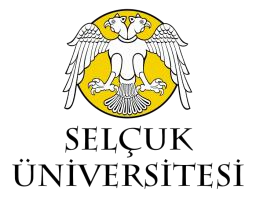 SELÇUK UNIVERSITYINSTITUTE OF HEALTH SCIENCES DIRECTORATESTUDENT INFORMATIONSTUDENT INFORMATIONSTUDENT INFORMATIONSTUDENT INFORMATIONSTUDENT INFORMATIONName-SurnameStudent NumberT.R. Identity NoDepartmentProgram Master's Degree              Doctorate              Non-Thesis Master's Degree Master's Degree              Doctorate              Non-Thesis Master's Degree Master's Degree              Doctorate              Non-Thesis Master's Degree Master's Degree              Doctorate              Non-Thesis Master's DegreeGSM NoAddressI am a registered student of your institute. I would like to deregister voluntarily. I respectfully request the necessary action.Name Surname of the StudentSIGNATUREI am a registered student of your institute. I would like to deregister voluntarily. I respectfully request the necessary action.Name Surname of the StudentSIGNATUREI am a registered student of your institute. I would like to deregister voluntarily. I respectfully request the necessary action.Name Surname of the StudentSIGNATUREI am a registered student of your institute. I would like to deregister voluntarily. I respectfully request the necessary action.Name Surname of the StudentSIGNATUREI am a registered student of your institute. I would like to deregister voluntarily. I respectfully request the necessary action.Name Surname of the StudentSIGNATUREINFORMATION and APPROVAL OF THE AGENT TO BE DISCONNECTEDINFORMATION and APPROVAL OF THE AGENT TO BE DISCONNECTEDINFORMATION and APPROVAL OF THE AGENT TO BE DISCONNECTEDINFORMATION and APPROVAL OF THE AGENT TO BE DISCONNECTEDINFORMATION and APPROVAL OF THE AGENT TO BE DISCONNECTEDUNIT NAMEUNIT NAMECONSIDERATIONSDATEAPPROVED BYNAME SURNAMESIGNATUREADVISORADVISORThere is no problem with the deregistration of the named student.…../…../20…HEAD OF DEPARTMENTHEAD OF DEPARTMENTThere is no embezzled material belonging to our department on the named student.…../…../20…S.Ü. CENTRAL LIBRARYS.Ü. CENTRAL LIBRARYThe named student does not have any embezzled materials belonging to our Library.…../…../20…SCIENTIFIC RESEARCH PROJECTSCOORDINATION UNITSCIENTIFIC RESEARCH PROJECTSCOORDINATION UNITThe named student has no project supported by our coordinatorship.Bap Project No : …………………..…../…../20…EXPLANATIONStudent ID must be attached to this form. Those who have lost their student ID must attach the full page of the newspaper with the announcement of the loss or a petition stating the situation.The student information on the form must be filled in by computer and the signature fields must be signed with a blue ink pen.EXPLANATIONStudent ID must be attached to this form. Those who have lost their student ID must attach the full page of the newspaper with the announcement of the loss or a petition stating the situation.The student information on the form must be filled in by computer and the signature fields must be signed with a blue ink pen.EXPLANATIONStudent ID must be attached to this form. Those who have lost their student ID must attach the full page of the newspaper with the announcement of the loss or a petition stating the situation.The student information on the form must be filled in by computer and the signature fields must be signed with a blue ink pen.EXPLANATIONStudent ID must be attached to this form. Those who have lost their student ID must attach the full page of the newspaper with the announcement of the loss or a petition stating the situation.The student information on the form must be filled in by computer and the signature fields must be signed with a blue ink pen.EXPLANATIONStudent ID must be attached to this form. Those who have lost their student ID must attach the full page of the newspaper with the announcement of the loss or a petition stating the situation.The student information on the form must be filled in by computer and the signature fields must be signed with a blue ink pen.T.C. Selçuk Üniversitesi Sağlık Bilimleri Enstitüsü Müdürlüğü Alaeddin Keykubad Yerleşkesi Yeni İstanbul Caddesi No:335 Selçuklu - KONYAE-posta: sagbil@selcuk.edu.tr  Tel : +90 332 223 2453 & Fax : +90 332 241 05 51T.C. Selçuk Üniversitesi Sağlık Bilimleri Enstitüsü Müdürlüğü Alaeddin Keykubad Yerleşkesi Yeni İstanbul Caddesi No:335 Selçuklu - KONYAE-posta: sagbil@selcuk.edu.tr  Tel : +90 332 223 2453 & Fax : +90 332 241 05 51T.C. Selçuk Üniversitesi Sağlık Bilimleri Enstitüsü Müdürlüğü Alaeddin Keykubad Yerleşkesi Yeni İstanbul Caddesi No:335 Selçuklu - KONYAE-posta: sagbil@selcuk.edu.tr  Tel : +90 332 223 2453 & Fax : +90 332 241 05 51T.C. Selçuk Üniversitesi Sağlık Bilimleri Enstitüsü Müdürlüğü Alaeddin Keykubad Yerleşkesi Yeni İstanbul Caddesi No:335 Selçuklu - KONYAE-posta: sagbil@selcuk.edu.tr  Tel : +90 332 223 2453 & Fax : +90 332 241 05 51T.C. Selçuk Üniversitesi Sağlık Bilimleri Enstitüsü Müdürlüğü Alaeddin Keykubad Yerleşkesi Yeni İstanbul Caddesi No:335 Selçuklu - KONYAE-posta: sagbil@selcuk.edu.tr  Tel : +90 332 223 2453 & Fax : +90 332 241 05 51